Адрес: 427710  Удмуртская Республика, пос. Кизнер,  ул. К.-Маркса.21  Тел/факс: 3-17-50РЕШЕНИЕ21.08.2015 года                                                                                                                            №  21/6п. Кизнер          В соответствии с Федеральным законом от 21.07.2014 года № 256-ФЗ «О внесении изменений в отдельные законодательные акты Российской Федерации по вопросам проведения независимой оценки качества оказания услуг организациями в сфере культуры, социального обслуживания, охраны здоровья и образования», а так же в целях общественного контроля, предоставления гражданам информации о качестве оказания услуг организациями культуры и образования на территории муниципального образования  «Кизнерский район»Кизнерский районный Совет депутатов РЕШАЕТ:Наделить общественный Совет муниципального образования «Кизнерский район» полномочиями по проведению независимой оценки качества оказания услуг организациями культуры и образования на территории муниципального образования  «Кизнерский район».Внести следующие изменения в Положение об общественном Совете муниципального образования «Кизнерский район», утвержденное решением Кизнерского районного Совета депутатов от 24 февраля . № 25/6,  дополнив его пунктами 4.1.11. и 4.1.12.«4.1.11. Проводит независимую оценку качества оказания услуг организациями культуры, расположенными на территории муниципального образования «Кизнерский район»:- определяет перечень организаций культуры, в отношении которых проводится независимая оценка; - формирует предложения для разработки технического задания для организации, которая осуществляет сбор, обобщение и анализ информации о качестве оказания услуг организациями культуры (далее – оператор), принимает участие в рассмотрении проектов документации о закупке работ, услуг, а также проектов муниципальных контрактов заключаемых органами местного самоуправления с оператором;- устанавливает при необходимости критерии оценки качества оказания услуг организациями культуры (дополнительно к установленным общим критериям: открытость и доступность информации об организации культуры; комфортность условий предоставления услуг и доступность их получения; время ожидания предоставления услуги; доброжелательность, вежливость, компетентность работников организации культуры; удовлетворенность качеством оказания услуг);- осуществляет независимую оценку качества оказания услуг организациями культуры, с учетом информации, предоставленной оператором;- предоставляет в органы местного самоуправления муниципального образования «Кизнерский район» результаты независимой оценки качества оказания услуг организациями культуры, а также предложения об улучшении их деятельности.Независимая оценка качества оказания услуг организациями культуры проводится в отношении организаций культуры, учредителем которых является Администрация муниципального образования «Кизнерский район», других организаций культуры, в установленном капитале которых доля Администрации муниципального образования «Кизнерский район» в совокупности превышает пятьдесят процентов, а также в соотношении иных негосударственных организаций культуры, которые оказывают муниципальные услуги в сфере культуры.Независимая оценка качества оказания услуг организациями культуры не проводится в отношении организаций создания, исполнения и интерпретации произведений литературы и искусства. Независимая оценка качества оказания услуг организациями культуры проводится не чаще чем один раз в год и не реже чем один раз в три года.».«4.1.12. Проводит независимую оценку качества образовательной деятельности организаций расположенных на территории муниципального образования «Кизнерский район»:- определяет перечень организаций, осуществляющих  образовательную деятельность, в отношении которых проводится независимая оценка, предусмотренная статьей 95.2 Федерального закона от 29 декабря 2012 года №273-ФЗ «Об образовании в Российской Федерации»;- формирует предложения для разработки технического задания для организации, которая осуществляет сбор, обобщение и анализ информации о качестве образовательной деятельности организации (далее – оператор), принимают участие в рассмотрении проектов документации о закупках работ, услуг, а также проектов муниципальных контрактов, заключаемых органом местного самоуправления с оператором;- устанавливает при необходимости критерии оценки качества образовательной деятельности организации (дополнительно к установленным общим критериям: открытость и доступность информации об организациях, осуществляющих образовательную деятельность, комфортность условий, в которых осуществляется образовательная деятельность, доброжелательность, вежливость, компетентность работников, удовлетворенность качеством образовательной деятельности организаций);- проводит независимую оценку качества образовательной деятельности организаций с учетом информации, предоставленной оператором;- предоставляет в органы местного самоуправления муниципального образования «Кизнерский район» результаты независимой оценки качества образовательной деятельности организации, а также предложения по улучшению их деятельности.Независимая оценка качества образовательной деятельности организаций, осуществляющих образовательную деятельность, осуществляется в целях предоставления участникам отношений в сфере информации об уровне организации работы по реализации образовательных программ на основе общедоступной информации.Независимая оценка образовательной деятельности организаций проводится не чаще чем один раз в год и не реже, чем один раз в три года.».Опубликовать настоящее решение районного Совета депутатов на официальном сайте муниципального образования «Кизнерский район»Глава муниципального образования «Кизнерский район»                                                                                                А.И. ПлотниковПроект вносит заместитель главы Администрации МО «Кизнерский район»  Н.А. ЖихареваУДМУРТ РЕСПУБЛИКАЫСЬ КИЗНЕР РАЙОНЛЭН ДЕПУТАТЪЁСЫЗЛЭН КЕНЕШСЫ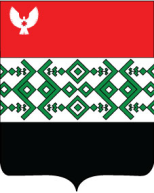 КИЗНЕРСКИЙ РАЙОННЫЙ СОВЕТ ДЕПУТАТОВ УДМУРТСКОЙ РЕСПУБЛИКИО наделении общественного Совета муниципального образования  «Кизнерский район» полномочиями по проведению независимой оценки качества оказания услуг организациями культуры и образования на территории муниципального образования  «Кизнерский район»